Мектепке чейинки билим берүү уюмунун көрүнүшү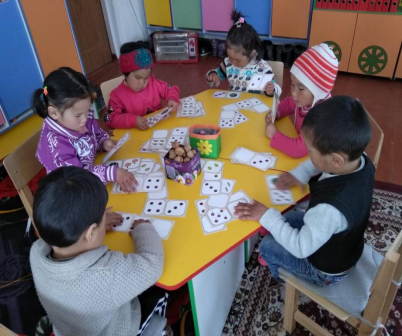 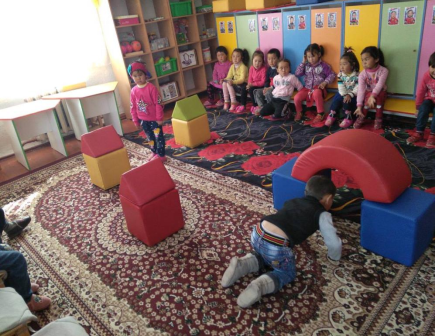 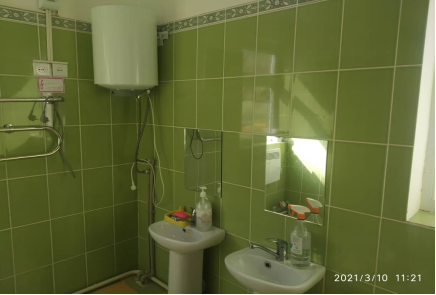 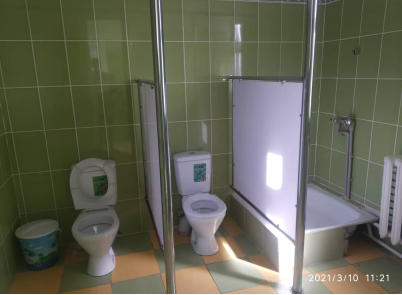 